Oakcliff Race Program and Operations Director 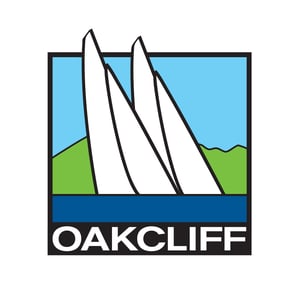 Ultimately responsible for all regattas and training events at Oakcliff Sailing.Daily activities include: Assisting and administering the day to day on the water operations at Oakcliff. Match Racing and Fleet Racing Regatta Management:  Scheduling, posting, publishing, promoting and running of all regattas and seminars including everything from registrations software to damage deposit collection.Fleet Race Coaching on Wednesday nights and running of fleet racing Clinegattas Sailing as much as possible on inshore big boat regattasAssist in many administrative and promotional areas including: calendaring, office admin and management, housing scheduling, contracts, legal and financePrimary person on site for operations.Skills Needed:Leadership skills required on a daily basisCoaching skills in all areas of racing – especially match racingWilling to continuously improve skills and qualifications as all Oakcliff Staff and Supporters and Trainees are asked to do: e.g. umpire, Captain’s. License, jury, race managementMad organizational skillsDetail orientedSome coaching / teaching experience required.Computer literateAbove average writing and editing skills Summer Schedule:Mondays OFFTuesday’s 12 pm to 5 pmWednesdays 9am to 9 pmThursdays: 9 am to 9 pmFriday 9-5 with some corporate social requirementsSaturdays and Sundays as needed but usually 9 am to 6 pmA fair amount of manual labor will be expected:Weekly regatta and training operation – everything from ensuring the marks are blown up to the ribs field up, boats equalized and curriculum prepared.  Cleaning of boats, helping with all aspects of the shop and yard operations – composite, engine, rigging, winches, etc. etc. Oakcliff Graduates PreferedReports to:  Executive DirectorSalary – commiserate to experience.